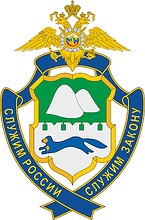 УПРАВЛЕНИЕ МИНИСТЕРСТВА ВНУТРЕННИХ ДЕЛ РОССИИ ПО КУРГАНСКОЙ ОБЛАСТИОПЕРАТИВНЫЙ ОТДЕЛ МЕТОДИЧЕСКИЕ РЕКОМЕНДАЦИИДЛЯ ОБРАЗОВАТЕЛЬНЫХ УЧРЕЖДЕНИЙ ПО ДЕЙСТВИЯМ ПРИ УГРОЗЕ ИЛИ ВОЗНИКНОВЕНИИ ЧРЕЗВЫЧАЙНОЙ СИТУАЦИИКУРГАН2021 годПамятка «При угрозе возникновения террористического акта»Момент возникновения: сообщение о заложенном взрывном устройстве (ВУ); обнаружение взрывного устройства или предмета, похожего на взрывное устройство. Сообщить о случившемся на телефоны экстренного реагирования:Единый телефон пожарных и спасателей	______01Полиция	02Скорая помощь	03Эвакуировать детей и персонал из здания детского сада (с проверкой наличия и размещением детей, организацией передачи их родителям). С учетом сложившейся обстановки определить наиболее безопасные эвакуационные пути и выходы, обеспечивающие возможность эвакуации людей в безопасную зону в кратчайший срок. Исключить условия, способствующие возникновению паники. С этой целью педагогам и другим работникам нельзя оставлять детей без присмотра. Эвакуацию детей младшего возраста следует эвакуировать в первую очередь. В зимнее время по усмотрению лиц, осуществляющих эвакуацию, дети могут предварительно одеться или взять теплую одежду с собой. Тщательно проверить все помещения, чтобы исключить возможность пребывания в опасной зоне детей, спрятавшихся под столами, в шкафах и других местах. Покидая помещения, педагогам взять с собой классные журналы для сверки списочного состава детей с фактическим наличием эвакуированных из здания. Выставлять посты безопасности на выходах из здания, чтобы исключить возможность возвращения детей и работников в здание. Силами технического персонала и воспитателей организовать охрану здания детского сада с целью не допустить в здание посторонних (для исключения мародёрства) до прибытия следственно-оперативной группы. При эвакуации ввести в действие План действий по предупреждению и ликвидации чрезвычайных ситуаций. Встретить следственно-оперативную группу ОВД и сообщить старшему: о наличии людей в детском саду; передать план расположения детского сада и план расположения помещений детского сада, по возможности указав, где находится взрывное устройство или предмет похожий на него, кто из посторонних лиц и с какой целью приходил в детский сад и т.д.). Оставаться со следственно-оперативной группой до конца обследования здания детского сада и выполнять требования старшего группы об открытии помещений или о приглашении воспитанников и воспитателей для проведения следственных действий. К занятиям в детском саду приступать только после выдачи акта об отсутствии взрывного устройства в детском саду за подписью начальника следственно-оперативной группы.Примечание:в приказе образовательных учреждений с круглосуточным пребыванием детей, относящихся к категории маломобильных (инвалиды с нарушениями опорно-двигательного аппарата, с недостатками зрения и дефектами слуха), необходимо указать меры по обеспечению своевременного получения ими доступной и качественной извещающей информации о чрезвычайной ситуации, включающей дублированную звуковую, световую, визуальную сигнализацию, подключенную к единой системе оповещения. Дополнительные меры по организации допуска, порядку проведения, обеспечению безопасности указываются устроителям мероприятий с массовым участием людей (дискотеки, вечера, представления и т.д.).Памятка «При срабатывании взрывного устройства» Сообщить о случившемся на телефоны экстренного реагирования:Единый телефон пожарных и спасателей	01Полиция	02Скорая помощь	03Выяснить обстановку (место взрыва, наличие пострадавших, имеется или нет возгорание и т.д.). Эвакуировать детей и персонал из здания детского сада (с проверкой наличия и размещением детей, организацией передачи их родителям). С учетом сложившейся обстановки определить наиболее безопасные эвакуационные пути и выходы, обеспечивающие возможность эвакуации людей в безопасную зону в кратчайший срок. Исключить условия, способствующие возникновению паники. С этой целью педагогам и другим работникам нельзя оставлять детей без присмотра. Эвакуацию детей младшего возраста следует эвакуировать в первую очередь. В зимнее время по усмотрению лиц, осуществляющих эвакуацию, дети могут предварительно одеться или взять теплую одежду с собой. Тщательно проверить все помещения, чтобы исключить возможность пребывания в опасной зоне детей, спрятавшихся под столами, в шкафах и других местах. Покидая помещения, педагогам взять с собой журналы для сверки списочного состава детей с фактическим наличием эвакуированных из здания. Выставлять посты безопасности на выходах из здания, чтобы исключить возможность возвращения детей и работников в здание. Организовать вынос пострадавших и помощь им силами персонала детского сада. Установить место сбора пострадавших. Организовать встречу пожарных, скорой помощи, наряда ОВД и сообщить им: о наличии и местонахождении пострадавших; передать план расположения помещений детского сада с указанием места срабатывания взрывного устройства и возможном местонахождении пострадавших;-другие имеющиеся сведения. Выяснить, кто пострадал при срабатывании взрывного устройства, и сообщить об этом их родителям или родственникам. Оказать возможную помощь сотрудникам ОВД при проведении ими следственных действий.Памятка «При захвате школьников или персонала в заложники» Немедленно вывести не захваченный персонал и учащихся из здания школы (организовать проверку учащихся, учителей и персонала, передачу детей родителям). Сообщить о случившемся на телефоны экстренного реагирования:Единый телефон пожарных и спасателей	01Полиция	02Скорая помощь	03Уточнить местонахождения террористов и заложников, их требования, психическое состояние. Организовать наблюдение за зданием детского сада с целью недопущения проникновения в него посторонних. Организовать встречу следственно-оперативной группы ОВД, сообщить им все сведения, которыми вы обладаете, о террористах и захваченных ими воспитанников. Передать следственно-оперативной группе план расположения помещений детского сада.Памятка «Действия персонала при обнаружении взрывного устройства»Немедленно лично или через посыльного сообщить о случившемся заведующему детским садом или лицу, его заменяющему. Убрать от взрывного устройства всех окружающих на безопасное расстояние (вывести из помещения, где оно обнаружено). Не подходить и не прикасаться к подозрительному предмету. Не пользоваться около подозрительного предмета электрорадиоаппаратурой. Не пытаться самим определить тип взрывного устройства путём его разборки или разворачивания упаковки.При получении сообщения о заложенном взрывном устройстве, обнаружении предметов, вызывающих такое подозрение немедленно поставить в известность дежурную службу объекта (там, где она есть) и сообщить полученную информацию на телефоны экстренного реагирования:Единый телефон пожарных и спасателей	01Полиция	02Скорая помощь	03При этом назвать точный адрес и название объекта, где обнаружено взрывное устройство, номер телефона.До прибытия сотрудников полиции (группы разминирования) принять меры к ограждению подозрительного предмета и недопущению к нему людей эвакуировать из здания (помещения) персонал и посетителей Выслать на контрольно-пропускной пункт объекта сотрудника для встречи группы разминирования. С прибытием группы сопроводить специалистов к месту обнаружения и выполнять указания начальника группы о дополнительных мерах безопасности (действовать в соответствии с их указаниями).До прибытия группы разминирования категорически запрещается:- трогать или перемещать подозрительный предмет и другие предметы, находящиеся с ними в контакте; заливать жидкостями, засыпать грунтом или накрывать обнаруженный предмет тканевыми и другими материалами; пользоваться электро-радиоаппаратурой, переговорными устройствами или рацией вблизи обнаруженного предмета, перевозить на автомобиле; оказывать температурное, звуковое, световое, механическое воздействие на взрывоопасный предмет.После обезвреживания ВУ затребовать у начальника группы акт о разминировании. С получением акта привести объект в режим нормального функционирования.Памятка «Порядок действия руководителя при получении сообщения об угрозе взрыва»Получив сообщение об угрозе взрыва о данном факте немедленно сообщить на телефоны экстренного реагирования:Единый телефон пожарных и спасателей	01Полиция	02Скорая помощь	03Ввести в действие план защиты	персонала организацию эвакуации, находящегося в зданиях потенциальной угрозы взрыва в соответствии с которым: организовать вывод людей в безопасное место из помещений, в которых предусматривается поиск ВУ силами специальной группы разминирования (туалеты, гардеробные и т.п.); организовать сбор информации о результатах предварительного поиска ВУ в служебных и производственных помещениях.Планом защиты каждое помещение закрепляется за сотрудниками, которые постоянно работают внутри него и знают, какие предметы находятся на их рабочих местах. Каждый сотрудник осматривает свое рабочее место с целью обнаружения подозрительного предмета, который может оказаться ВУ, и сообщить об этом своему руководителю. Информацию о таких предметах довести до руководителей подразделений данной операции (нач. отдела по делам ГО и ЧС, руководителям службы безопасности и т.п.). Из помещений, где обнаружены подозрительные предметы, все сотрудники в целях безопасности выводятся в безопасное место и выполняют указания начальника группы по принятию надлежащих мер безопасности. После обследования группой разминирования подозрительных предметов, а также проверки помещений, закрепленных планом зашиты за данной группой, затребовать у её начальника акт разминирования. После получения акта произвести образовательное учреждение в режим нормального функционирования.Инструкция о действии сотрудников при совершении террористического акта1. Общие положения. Настоящая инструкция устанавливает основные требования о действиях сотрудников при совершении террористического акта, и является обязательной для исполнения педагогическим и техническим персоналом образовательного учреждения. Все работники должны допускаться к работе только после прохождения инструктажа по охране труда с отметкой в журнале инструктажа.Организационные мероприятия об усилении режима безопасности. Руководитель обязан издать приказ об усилении режима безопасности. На видных местах у телефонов должны вывешены таблички с указанием номеров телефонов вызова экстренной помощи. Должна быть разработана и утверждена инструкция о порядке действия персонала по обеспечению безопасной и быстрой эвакуации людей в чрезвычайных ситуациях. Для каждого здания, объекта должен быть: разработаны и на видных местах вывешены планы (схемы) эвакуации людей в экстренных случаев. План должен содержать текстовую часть и схему этажа, на которой наносятся пути и направления эвакуации, места расположения первичных средств связи; с планом эвакуации должен быть ознакомлены весь персонал (работающие и обучающие в помещениях, указанных в плане); план эвакуации утверждается руководителем и подписывается лицом, ответственным за безопасность.Работа с воспитателями и воспитанниками. Проведение инструктажей среди сотрудников детского сада не реже 1 раза в квартал. Повысить уровень организованности и бдительности, готовности к действиям в чрезвычайных ситуациях. Провести беседы с воспитанниками, как вести себя в чрезвычайных ситуациях. Соблюдать спокойствие, максимальную организованность в поведении педагогов и детей. В случае террористического акта создать спокойную обстановку среди педагогов и детей, держать в строгом контроле воспитанников, не создавая паники. Выполнять меры безопасности для сохранения спокойного поведения, жизни и здоровья дошкольников. Разработать и реализовать мероприятия, направленные на формирование у воспитанников детского сада знаний, умений и навыков, необходимых в ситуациях террористической угрозы. Проведение систематических практических занятий с детьми на тему: «Действия в чрезвычайных ситуациях».Действия работников при возникновении чрезвычайной ситуации. Первоочередной обязанностью каждого работника детского сада является спасение жизни детей. Каждый должен знать и выполнять правила поведения и действия по сигналу тревоги. Заведующая детского сада или лицо, ее заменяющее должно четко руководить эвакуацией детей, не допускать паники и беспорядка, обеспечить сотрудников и детей средствами защиты, необходимым инвентарем для нормального жизнеобеспечения детей в период опасности. Воспитатели и младшие воспитатели одевают и выводят детей из групп, проводят перекличку. Старшая медицинская сестра готовит необходимые медицинские средства и при необходимости оказывает первую медицинскую помощь. Работники кухни и заместитель заведующего детского сада по административно-хозяйственной части обеспечивают детей и сотрудников водой и продуктами питания. Кастелянша (заведующая бельем; работница, занимающаяся хранением и выдачи белья) обеспечивает детей и работников теплым бельем (одеялами).ПРАВА И ОБЯЗАННОСТИ УЧАСТНИКОВ ДОШКОЛЬНОГО ОБРАЗОВАТЕЛЬНОГО ПРОЦЕССА, ПОСЕТИТЕЛЕЙ ПРИ ОСУЩЕСТВЛЕНИИ КОНТРОЛЬНО-ПРОПУСКНОГО РЕЖИМАЗаведующий МДОУ обязан: определить порядок контроля и ответственных сотрудников за ежедневный осмотр состояния ограждения закрепленной территории, здания, сооружений, контроль доставки в детский сад продуктов питания, содержания групп и площадок; обеспечить укрепление въездов на территорию, входов в здания и помещения; издать приказы и инструкции по организации охраны, контрольно-пропускного режима в детский сад, организации работы по безопасному обеспечению образовательного процесса в дошкольном учреждении на учебный год; осуществлять контроль действий сторожей по обеспечению контрольно-пропускного режима, ведению ими установленной документации; принимать решение о допуске в детский сад посетителей, в том числе лиц, осуществляющих контрольные функции, после проверки у них документов, удостоверяющих их личность, и определения цели посещения; ежедневно информировать в письменном виде сотрудников охраны об изменении графика работы дошкольного учреждения, а также об отсутствии на рабочем месте определенных сотрудников; заведующая фиксирует всю информацию о дежурстве сотрудников, об опозданиях, нарушениях учебного и пропускного режимов. Заместитель заведующего детского сада по административно-хозяйственной части обязан: обеспечить исправное состояние стен, крыш, потолков, окон, дверей помещений с целью исключения возможности несанкционированного проникновения через них посторонних лиц либо размещения взрывчатых веществ; обеспечить свободный доступ сотрудников охраны к установленным приборам внутренней связи, охранно-пожарной сигнализации, средствам телефонной связи и оповещения; обеспечить исправное состояние всех запасных выходов, которые должны быть закрыты на засовы и опечатаны, а также контроль целостности печатей с целью исключения возможности несанкционированного проникновения через запасные выходы посторонних лиц либо размещения взрывчатых веществ; Сотрудники детского сада обязаны: проводить предварительную визуальную проверку мест проведения занятий с воспитанниками или рабочих мест на предмет обнаружения посторонних лиц, взрывоопасных и посторонних предметов; установления нарушения целостности стен, крыш, потолков, окон, в том числе с распашными решетками, чердачных и слуховых окон, дверей помещений; в случае обнаружения нарушений немедленно поставить в известность руководство дошкольного учреждения и действовать в соответствии с инструкцией по обеспечению безопасности учебно-воспитательного процесса или указанием администрации. уведомить в письменном виде заведующего дошкольного учреждения о приглашении посетителей на определенное время; Сторож, вахтер обязаны: до начала и после окончания рабочего дня, осуществлять ежедневный осмотр состояния ограждений, здания, помещений детского сада на предмет исключения возможности несанкционированного проникновения посторонних лиц либо размещения взрывчатых веществ; требовать у посетителей предъявить документ, удостоверяющий личность, выяснить цель визита и лицо, к которому пришли; зафиксировать информацию, а также время визита в журнале охраны; получить разрешение заведующего МБДОУ и выдать пропуск; проводить посетителя в нужный кабинет; по окончании визита посетителя получить у него пропуск; отметить в журнале охраны время выхода посетителя из детского сада.С целью недопущения несанкционированного проникновения посторонних лиц на территорию, в здание, администрации дошкольного учреждения необходимо возложить следующие обязанности на родителей воспитанников детского сада: приводить детей в детский сад и покидать его в соответствии с режимом; при входе в детский сад предъявить документ, удостоверяющий личность.Оперативный отдел УМВД